LÍNEA DE TIEMPO DE RIO ROMA (2008-2016)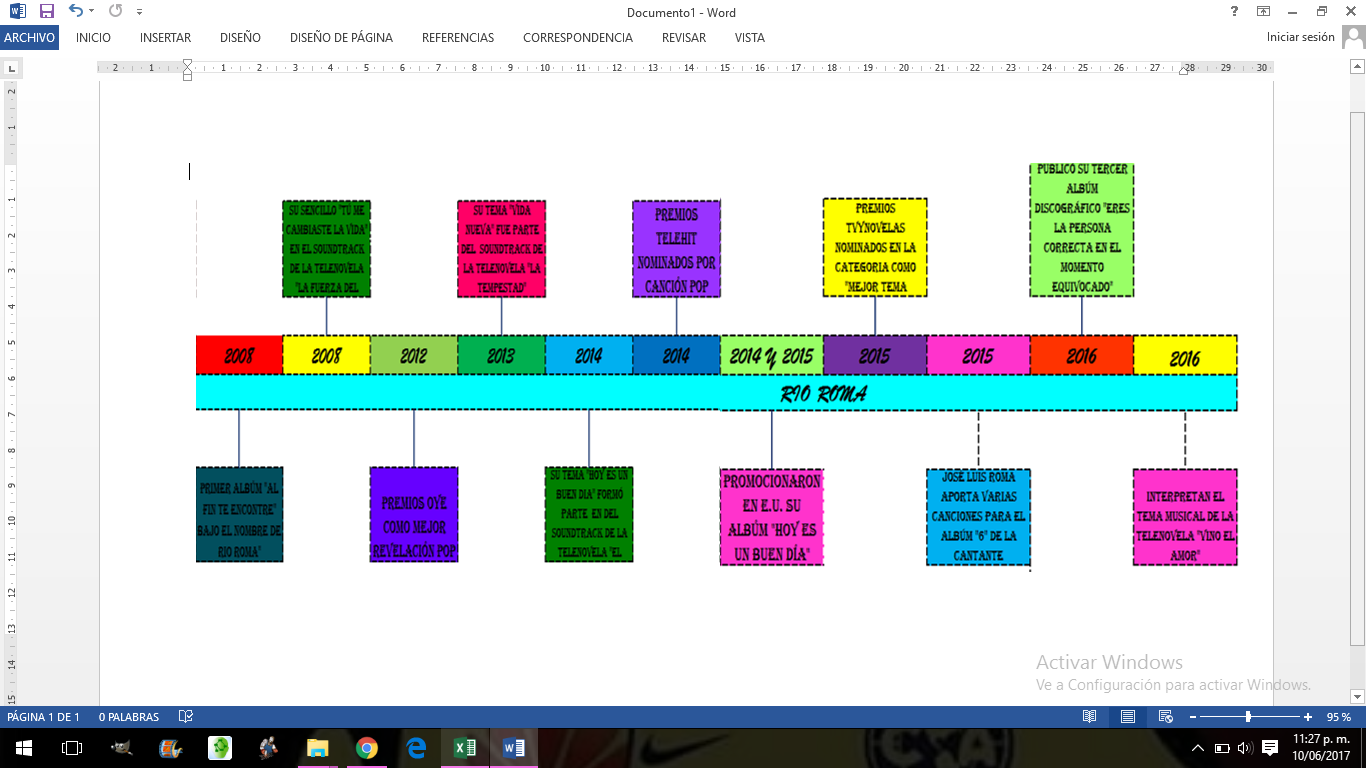 